2017-18 GSA Senate Meeting				
Friday September 15th, 2017 3:00pm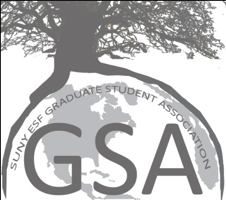 Agenda Items:							 Old BusinessPresident Call to OrderRoll call—ShumailaQuorum? YesApprove previous meeting’s minutesMotion to approve ReaSecond Greg Motion passed by allNew Business:The Fate of GSA (splitting from USA) - RyanRemain Part of SUNY-ESFCost us nothing Would not get purchasing cardProcess through reimbursementWon’t have QuickBooks accessMove to the Research FoundationApply for own tax IDCan’t get purchasing cardWork through business officeStand-alone Entity (Non-profit)Requires most work and moneyTax exempt statusPurchase QuickBooks ourselvesFile annual tax returnsSet up own KeyBank accountWe can get purchasing card and sign our own checkWould have to amend bylawsGives complete controlChellby motioned to accept 3rd option Chellby and Rea second. The motion was accepted by everyone.GSA Survey Update – Rea96 respondents67% females, 33% malesAge 49% between 26 and 30Degree MS 43%, PhD 48%, others (MPS and MLA) 9%Years of study 35% first year, 17% second yearDepartments 40% from EFB, 17% from GPES Greatest academic concerns (from high to low): Quality of classes > Number of grad classes relevant to major > Number of methods based classes > Rigorous course work > Class sizeReturning studentsOverall experience 6.65Relationship with Academic Advisor 7.58Classroom experience as student 7.15Access of funding 6.36Interaction with administration offices on ESF 7.1951% agree that ESF that their time as a grad student at ESF has met their expectationsOver half the students drive to campus/other half bike or get another form of transportNew StudentsOverall experience 7.5Relationship with Academic Advisor 8.03Classroom experience as student 7.19Access of funding 6.36Interaction with administration offices on ESF 740.63 % agree ESF met expectations for gradschoolSuggestions for inputMore students interested in events on campusMost anticipated event TGApple picking/hiking and skiing trip/grad trivia night/speaker seriesWant an increase to travel grant93% want awards back1/3 respondent’s international studentsGood support for international nightBike lanes on EuclidChild care services on demandGood job for GSAAdvertise joining committees so one time volunteersPetitions for bike lane in EuclidRequest for access to the drivePeople do want the awards to come back (2015 last time they gave the award)Send out communications survey in the beginning of next semesterBudget Discussion – Ryan and GregGraduate enrollment decreasing15 more accounts we can use to access fundsCheck per student activity fee per semester or per year from business officeRea: Increase student activity fee or not?Chellby motioned to table the budget and Vaishnavi second. Motion passed.Officer ReportsPresident- RyanSUNY leader’s sustainability summit October 10th (big event)Need volunteersWhat would you like to share? Research and careers (community service)Academic governance meeting September 19th Faculty vs sharedRyan to get more information regarding the meeting including students or notRedesigning websiteDegree requirement is hard to findLet Ryan know if anyone wants anything to be updated on the websiteSUNY SA Fall conference October 13th to 15th There is an account for thatNeed a representativeVP of Social- Bob (Ryan filled in)Help plan apple picking (Aimee)14th or 15th October (Saturday or Sunday)He isn’t available for apple-picking eventVP of Grants & Awards- JorgeReimbursement phase for grantsWaiting for reimbursement for Spring 2017VP of Professional Development- ChellbyAnything you need to know to defend (October 17 11:15 to 12:15 110 moon)Can email presentations VP of Speakers & Presentations- JeffPitching new idea in the survey to start monthly speaker/ presentation events where students speak at those series to help them practice before their seminarsSuggested presentation competition in collaboration ChelbyVP of International Activities- SriTom is putting on a new event international students retreat into Adirondacks 14th to 15th OctoberContribution from GSA check bylaws for voting process for the retreatProfessional advancement skills for international student in collaboration with ChelbyVP of Communications- ReaAny Announcements?Opening in Academic GovernanceBlake motioned to adjourn the meeting. Chellby second the motion. Motion passed. 